ОБЩИНА ШУМЕН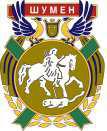 ЦЕНТЪР ЗА ИНФОРМАЦИЯ И УСЛУГИДОКМЕТА НАОБЩИНА ШУМЕНЗАЯВЛЕНИЕЗА АДМИНИСТРАТИВНА УСЛУГАот _____________________________________________________________________,/име, презиме, фамилия/ЕГН / ЛНЧ _____________________, представител на _________________________/ наименование и правно –_____________________________________________ ,	ЕИК __________________________ , съсинформационна форма/седалище ________________________ и адрес на управление ___________________________________________________________________________________________Телефон ____________________ , Е-mail _____________________________________Господин Кмете,На основание чл.46, ал.1, т.2 и във връзка с чл. 52, ал.1, т.3 от Закона за водите, моля да ми да бъде издадено Разрешително за ползване на воден обект ……………………………………................................................................................., находящ се в землището на с ......................................................................................, местност..........................................................................................................................Прилагам следните документи:1. Документ за платена такса./ съгласно чл. 50, ал.2 от Закона за водите/;2. Декларация за обстоятелствата по чл. 71, ал.2 от Закона за опазване на околната среда.______________г.                                                        _____________гр. Шумен                                                                    /подпис, печат/